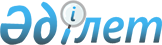 Қарқаралы аудандық мәслихатының 2018 жылғы 26 желтоқсандағы XXXVII сессиясының № VI-37/308 "2019-2021 жылдарға арналған аудандық бюджет туралы" шешіміне өзгерістер енгізу туралыҚарағанды облысы Қарқаралы аудандық мәслихатының 2019 жылғы 8 мамырдағы № VI-42/358 шешімі. Қарағанды облысының Әділет департаментінде 2019 жылғы 13 мамырда № 5329 болып тіркелді
      Қазақстан Республикасының 2008 жылғы 4 желтоқсандағы Бюджет кодексіне, Қазақстан Республикасының 2001 жылғы 23 қаңтардағы "Қазақстан Республикасындағы жергілікті мемлекеттік басқару және өзін-өзі басқару туралы" Заңына сәйкес, аудандық мәслихат ШЕШІМ ЕТТІ:
      1. Қарқаралы аудандық мәслихатының 2018 жылғы 26 желтоқсандағы XXXVII сессиясының № VI-37/308 "2019-2021 жылдарға арналған аудандық бюджет туралы" шешіміне (нормативтік құқықтық актілерді мемлекеттік тіркеу Тізілімінде № 5119 тіркелген, 2019 жылғы 12 қаңтардағы "Қарқаралы" № 2 (11697) газетінде, Қазақстан Республикасы нормативтік құқықтық актілерінің эталондық бақылау банкінде электрондық түрде 2019 жылы 14 қаңтарда жарияланған), келесі өзгерістер енгізілсін:
      1-тармақ келесі редакцияда мазмұндалсын:
      "1. 2019-2021 жылдарға арналған аудандық бюджет тиісінше 1, 2 және 3 қосымшаларға сәйкес, оның ішінде 2019 жылға келесі көлемдерде бекітілсін:
      1) кірістер – 7828120 мың теңге, оның ішінде:
      салықтық түсімдер – 610703 мың теңге;
      салықтық емес түсімдер – 8981 мың теңге;
      негізгі капиталды сатудан түсетін түсімдер – 6000 мың теңге;
      трансферттердің түсімдері – 7202436 мың теңге;
      2) шығындар – 7983214 мың теңге;
      3) таза бюджеттік кредиттеу – 26902 мың теңге, оның ішінде:
      бюджеттік кредиттер – 37875 мың теңге;
      бюджеттік кредиттерді өтеу – 10973 мың теңге;
      4) қаржы активтерімен операциялар бойынша сальдо – 0 мың теңге, оның ішінде:
      қаржы активтерін сатып алу – 0 мың теңге;
      мемлекеттің қаржы активтерін сатудан түсетін түсімдер – 0 мың теңге;
      5) бюджет тапшылығы (профициті) – алу 181996 мың теңге;
      6) бюджет тапшылығын қаржыландыру (профицитін пайдалану) – 181996 мың теңге, оның ішінде:
      қарыздар түсімі – 37875 мың теңге;
      қарыздарды өтеу – 10973 мың теңге;
      бюджет қаражатының пайдаланылатын қалдықтары – 155094 мың теңге.";
      көрсетілген шешімге 1, 4, 7-қосымшалар осы шешімге 1, 2, 3-қосымшаларға сәйкес жаңа редакцияда мазмұндалсын.
      2. Осы шешім 2019 жылдың 1 қаңтарынан бастап қолданысқа енгізіледі. 2019 жылға арналған аудандық бюджет 2019 жылға арналған нысаналы трансферттер мен бюджеттік кредиттер Ауылдық округтердің 2019 жылға арналған бюджеттік бағдарламалары Ауылдық округтердің 2019 жылға арналған бюджеттік бағдарламалары Ауылдық округтердің 2019 жылға арналған бюджеттік бағдарламалары Ауылдық округтердің 2019 жылға арналған бюджеттік бағдарламалары Ауылдық округтердің 2019 жылға арналған бюджеттік бағдарламалары
					© 2012. Қазақстан Республикасы Әділет министрлігінің «Қазақстан Республикасының Заңнама және құқықтық ақпарат институты» ШЖҚ РМК
				
      Сессия төрағасы,
аудандық мәслихат хатшысы

С. Нуркенов
Қарқаралы аудандық
мәслихатының 2019 жылғы
8 мамырдағы № VI-42/358
1 қосымшаҚарқаралы аудандық
мәслихатының 2018 жылғы
26 желтоқсандағы № VI-37/308 шешіміне
1 қосымша
Санаты
Санаты
Санаты
Санаты
Сомасы (мың теңге)
Сыныбы
Сыныбы
Сыныбы
Сомасы (мың теңге)
Кіші сыныбы
Кіші сыныбы
Сомасы (мың теңге)
Атауы
Сомасы (мың теңге)
1
2
3
4
5
1. Кiрiстер
7828120
1
Салықтық түсiмдер
610703
01
Табыс салығы
166630
2
Жеке табыс салығы
166630
03
Әлеуметтiк салық
216680
1
Әлеуметтiк салық
216680
04
Меншiкке салынатын салықтар
179325
1
Мүлiкке салынатын салықтар
150233
3
Жер салығы
3392
4
Көлiк құралдарына салынатын салық
19200
5
Бiрыңғай жер салығы
6500
05
Тауарларға, жұмыстарға және қызметтерге салынатын iшкi салықтар
44344
2
Акциздер
3000
3
Табиғи және басқа да ресурстарды пайдаланғаны үшін түсетiн түсiмдер
32000
4
Кәсiпкерлiк және кәсiби қызметті жүргізгені үшін алынатын алымдар
9344
08
Заңдық маңызы бар әрекеттерді жасағаны және (немесе) оған уәкілеттігі бар мемлекеттік органдар немесе лауазымды адамдар құжаттар бергені үшін алынатын міндетті төлемдер
3724
1
Мемлекеттiк баж
3724
2
Салықтық емес түсiмдер
8981
01
Мемлекеттік меншіктен түсетін кірістер
4718
5
Мемлекет меншігіндегі мүлікті жалға беруден түсетін кірістер
4705
7
Мемлекеттік бюджеттен берілген кредиттер бойынша сыйақылар
13
02
Мемлекеттік бюджеттен қаржыландырылатын мемлекеттік мекемелердің тауарларды (жұмыстарды, қызметтерді) өткізуінен түсетін түсімдер
500
1
Мемлекеттік бюджеттен қаржыландырылатын мемлекеттік мекемелердің тауарларды (жұмыстарды, қызметтерді) өткізуінен түсетін түсімдер
500
06
Басқа да салықтық емес түсiмдер 
3763
1
Басқа да салықтық емес түсiмдер 
3763
3
Негiзгі капиталды сатудан түсетiн түсімдер
6000
03
Жердi және материалдық емес активтердi сату
6000
1
Жердi сату
6000
4
Трансферттердің түсімдері
7202436
02
Мемлекеттiк басқарудың жоғары тұрған органдарынан түсетін трансферттер
7202436
2
Облыстық бюджеттен түсетiн трансферттер
7202436
Функционалдық топ
Функционалдық топ
Функционалдық топ
Функционалдық топ
Функционалдық топ
Сомасы (мың теңге)
Кіші функция 
Кіші функция 
Кіші функция 
Кіші функция 
Сомасы (мың теңге)
Бюджеттік бағдарламалардың әкімшісі
Бюджеттік бағдарламалардың әкімшісі
Бюджеттік бағдарламалардың әкімшісі
Сомасы (мың теңге)
Бағдарлама
Бағдарлама
Сомасы (мың теңге)
Атауы
Сомасы (мың теңге)
1
2
3
4
5
6
 II.Шығындар
7983214
01
Жалпы сипаттағы мемлекеттiк қызметтер 
1013856
1
Мемлекеттiк басқарудың жалпы функцияларын орындайтын өкiлдi, атқарушы және басқа органдар
591800
112
Аудан (облыстық маңызы бар қала) мәслихатының аппараты
22728
001
Аудан (облыстық маңызы бар қала) мәслихатының қызметін қамтамасыз ету жөніндегі қызметтер
22568
003
 Мемлекеттік органның күрделі шығыстары 
160
122
Аудан (облыстық маңызы бар қала) әкімінің аппараты
136483
001
 Аудан (облыстық маңызы бар қала) әкімінің қызметін қамтамасыз ету жөніндегі қызметтер 
135433
003
 Мемлекеттік органның күрделі шығыстары 
1050
123
Қаладағы аудан, аудандық маңызы бар қала, кент, ауыл, ауылдық округ әкімінің аппараты
464101
001
Қаладағы аудан, аудандық маңызы бар қаланың, кент, ауыл, ауылдық округ әкімінің қызметін қамтамасыз ету жөніндегі қызметтер
456580
022
 Мемлекеттік органның күрделі шығыстары 
7521
2
Қаржылық қызмет
15932
489
Ауданның (облыстық маңызы бар қаланың) мемлекеттік активтер және сатып алу бөлімі
15932
001
Жергілікті деңгейде мемлекеттік активтер мен сатып алуды басқару саласындағы мемлекеттік саясатты іске асыру жөніндегі қызметтер
14143
003
Мемлекеттік органның күрделі шығыстары
240
004
Салық салу мақсатында мүлікті бағалауды жүргізу
1075
005
Жекешелендіру, коммуналдық меншікті басқару, жекешелендіруден кейінгі қызмет және осыған байланысты дауларды реттеу
474
9
Жалпы сипаттағы өзге де мемлекеттiк қызметтер
374612
458
Ауданның (облыстық маңызы бар қаланың) тұрғын үй-коммуналдық шаруашылығы, жолаушылар көлігі және автомобиль жолдары бөлімі
223001
001
Жергілікті деңгейде тұрғын үй-коммуналдық шаруашылығы, жолаушылар көлігі және автомобиль жолдары саласындағы мемлекеттік саясатты іске асыру жөніндегі қызметтер
14807
113
Жергілікті бюджеттерден берілетін ағымдағы нысаналы трансферттер
208194
459
Ауданның (облыстық маңызы бар қаланың) экономика және қаржы бөлімі
102215
001
Ауданның (облыстық маңызы бар қаланың) экономикалық саясаттын қалыптастыру мен дамыту, мемлекеттік жоспарлау, бюджеттік атқару және коммуналдық меншігін басқару саласындағы мемлекеттік саясатты іске асыру жөніндегі қызметтер
43069
015
 Мемлекеттік органның күрделі шығыстары 
996
113
Жергілікті бюджеттерден берілетін ағымдағы нысаналы трансферттер
58150
486
Ауданның (облыстық маңызы бар қаланың) жер қатынастары, сәулет және қала құрылысы бөлімі
27005
001
Жергілікті деңгейде жер қатынастары, сәулет және қала құрылысын реттеу саласындағы мемлекеттік саясатты іске асыру жөніндегі қызметтер
27005
494
Ауданның (облыстық маңызы бар қаланың) кәсіпкерлік және өнеркәсіп бөлімі
22391
001
Жергілікті деңгейде кәсіпкерлікті және өнеркәсіпті дамыту саласындағы мемлекеттік саясатты іске асыру жөніндегі қызметтер
22391
02
Қорғаныс
16352
1
Әскери мұқтаждар
6432
Функционалдық топ
Функционалдық топ
Функционалдық топ
Функционалдық топ
Функционалдық топ
Сомасы (мың теңге)
Кіші функция 
Кіші функция 
Кіші функция 
Кіші функция 
Сомасы (мың теңге)
Бюджеттік бағдарламалардың әкімшісі
Бюджеттік бағдарламалардың әкімшісі
Бюджеттік бағдарламалардың әкімшісі
Сомасы (мың теңге)
Бағдарлама
Бағдарлама
Сомасы (мың теңге)
Атауы
Сомасы (мың теңге)
1
2
3
4
5
6
122
Аудан (облыстық маңызы бар қала) әкімінің аппараты
6432
005
Жалпыға бірдей әскери міндетті атқару шеңберіндегі іс-шаралар
6432
2
Төтенше жағдайлар жөнiндегi жұмыстарды ұйымдастыру
9920
122
Аудан (облыстық маңызы бар қала) әкімінің аппараты
9920
006
Аудан (облыстық маңызы бар қала) ауқымындағы төтенше жағдайлардың алдын алу және оларды жою
6800
007
Аудандық (қалалық) ауқымдағы дала өрттерінің, сондай-ақ мемлекеттік өртке қарсы қызмет органдары құрылмаған елдi мекендерде өрттердің алдын алу және оларды сөндіру жөніндегі іс-шаралар
3120
04
Бiлiм беру
3921451
1
Мектепке дейiнгi тәрбие және оқыту
2000
467
Ауданның (облыстық маңызы бар қаланың) құрылыс бөлімі
2000
037
Мектепке дейiнгi тәрбие және оқыту объектілерін салу және реконструкциялау
2000
2
Бастауыш, негізгі орта және жалпы орта білім беру
3645307
123
Қаладағы аудан, аудандық маңызы бар қала, кент, ауыл, ауылдық округ әкімінің аппараты
6835
005
Ауылдық жерлерде балаларды мектепке дейін тегін алып баруды және кері алып келуді ұйымдастыру
6835
464
Ауданның (облыстық маңызы бар қаланың) білім бөлімі
3564011
003
Жалпы білім беру
3447025
006
Балаларға қосымша білім беру
116986
465
Ауданның (облыстық маңызы бар қаланың) дене шынықтыру және спорт бөлімі
72461
017
Балалар мен жасөспірімдерге спорт бойынша қосымша білім беру
72461
467
Ауданның (облыстық маңызы бар қаланың) құрылыс бөлімі
2000
024
Бастауыш, негізгі орта және жалпы орта білім беру объектілерін салу және реконструкциялау
2000
9
Бiлiм беру саласындағы өзге де қызметтер
274144
464
Ауданның (облыстық маңызы бар қаланың) білім бөлімі
274144
001
Жергілікті деңгейде білім беру саласындағы мемлекеттік саясатты іске асыру жөніндегі қызметтер
18115
005
Ауданның (облыстық маңызы бар қаланың) мемлекеттік білім беру мекемелер үшін оқулықтар мен оқу-әдiстемелiк кешендерді сатып алу және жеткізу
63882
012
Мемлекеттік органның күрделі шығыстары
1116
015
Жетім баланы (жетім балаларды) және ата-аналарының қамқорынсыз қалған баланы (балаларды) күтіп-ұстауға қамқоршыларға (қорғаншыларға) ай сайынға ақшалай қаражат төлемі
10776
067
Ведомстволық бағыныстағы мемлекеттік мекемелер мен ұйымдардың күрделі шығыстары
180255
06
Әлеуметтiк көмек және әлеуметтiк қамсыздандыру
503000
1
Әлеуметтiк қамсыздандыру
121487
451
Ауданның (облыстық маңызы бар қаланың) жұмыспен қамту және әлеуметтік бағдарламалар бөлімі
111000
005
Мемлекеттік атаулы әлеуметтік көмек 
111000
464
Ауданның (облыстық маңызы бар қаланың) білім бөлімі
10487
030
Патронат тәрбиешілерге берілген баланы (балаларды) асырап бағу 
4511
Функционалдық топ
Функционалдық топ
Функционалдық топ
Функционалдық топ
Функционалдық топ
Сомасы (мың теңге)
Кіші функция 
Кіші функция 
Кіші функция 
Кіші функция 
Сомасы (мың теңге)
Бюджеттік бағдарламалардың әкімшісі
Бюджеттік бағдарламалардың әкімшісі
Бюджеттік бағдарламалардың әкімшісі
Сомасы (мың теңге)
Бағдарлама
Бағдарлама
Сомасы (мың теңге)
Атауы
Сомасы (мың теңге)
1
2
3
4
5
6
031
Жетім балаларды және ата-аналарының қамқорынсыз қалған, отбасылық үлгідегі балалар үйлері мен асыраушы отбасыларындағы балаларды мемлекеттік қолдау
5976
2
Әлеуметтiк көмек
300803
451
Ауданның (облыстық маңызы бар қаланың) жұмыспен қамту және әлеуметтік бағдарламалар бөлімі
300803
002
Жұмыспен қамту бағдарламасы
133341
004
Ауылдық жерлерде тұратын денсаулық сақтау, білім беру, әлеуметтік қамтамасыз ету, мәдениет, спорт және ветеринар мамандарына отын сатып алуға Қазақстан Республикасының заңнамасына сәйкес әлеуметтік көмек көрсету
8537
006
Тұрғын үйге көмек көрсету
1020
007
Жергілікті өкілетті органдардың шешімі бойынша мұқтаж азаматтардың жекелеген топтарына әлеуметтік көмек
18837
010
Үйден тәрбиеленіп оқытылатын мүгедек балаларды материалдық қамтамасыз ету
500
014
Мұқтаж азаматтарға үйде әлеуметтiк көмек көрсету
76573
017
Оңалтудың жеке бағдарламасына сәйкес мұқтаж мүгедектерді міндетті гигиеналық құралдармен қамтамасыз ету, қозғалуға қиындығы бар бірінші топтағы мүгедектерге жеке көмекшінің және есту бойынша мүгедектерге қолмен көрсететін тіл маманының қызметтерін ұсыну
34849
023
Жұмыспен қамту орталықтарының қызметін қамтамасыз ету
27146
9
Әлеуметтiк көмек және әлеуметтiк қамтамасыз ету салаларындағы өзге де қызметтер
80710
451
Ауданның (облыстық маңызы бар қаланың) жұмыспен қамту және әлеуметтік бағдарламалар бөлімі
80710
001
Жергілікті деңгейде халық үшін әлеуметтік бағдарламаларды жұмыспен қамтуды қамтамасыз етуді іске асыру саласындағы мемлекеттік саясатты іске асыру жөніндегі қызметтер
49731
011
Жәрдемақыларды және басқа да әлеуметтік төлемдерді есептеу, төлеу мен жеткізу бойынша қызметтерге ақы төлеу
1610
021
 Мемлекеттік органның күрделі шығыстары 
14424
050
 Қазақстан Республикасында мүгедектердің құқықтарын қамтамасыз етуге және өмір сүру сапасын жақсарту 
12074
054
 Үкіметтік емес ұйымдарда мемлекеттік әлеуметтік тапсырысты орналастыру 
2871
07
Тұрғын үй-коммуналдық шаруашылық
526752
1
Тұрғын үй шаруашылығы
233313
467
Ауданның (облыстық маңызы бар қаланың) құрылыс бөлімі
223473
003
Коммуналдық тұрғын үй қорының тұрғын үйін жобалау және (немесе) салу, реконструкциялау
104000
004
Инженерлік-коммуникациялық инфрақұрылымды жобалау, дамыту және (немесе) жайластыру
3000
098
Коммуналдық тұрғын үй қорының тұрғын үйлерін сатып алу
116473
479
Ауданның (облыстық маңызы бар қаланың) тұрғын үй инспекциясы бөлімі 
9840
001
Жергілікті деңгейде тұрғын үй қоры саласындағы мемлекеттік саясатты іске асыру жөніндегі қызметтер
9840
2
Коммуналдық шаруашылық
241128
123
Қаладағы аудан, аудандық маңызы бар қала, кент, ауыл, ауылдық округ әкімінің аппараты
7490
014
Елді мекендерді сумен жабдықтауды ұйымдастыру
7490
Функционалдық топ
Функционалдық топ
Функционалдық топ
Функционалдық топ
Функционалдық топ
Сомасы (мың теңге)
Кіші функция 
Кіші функция 
Кіші функция 
Кіші функция 
Сомасы (мың теңге)
Бюджеттік бағдарламалардың әкімшісі
Бюджеттік бағдарламалардың әкімшісі
Бюджеттік бағдарламалардың әкімшісі
Сомасы (мың теңге)
Бағдарлама
Бағдарлама
Сомасы (мың теңге)
Атауы
Сомасы (мың теңге)
1
2
3
4
5
6
467
Ауданның (облыстық маңызы бар қаланың) құрылыс бөлімі
233638
006
Сумен жабдықтау және су бұру жүйесін дамыту
2000
058
Елді мекендердегі сумен жабдықтау және су бұру жүйелерін дамыту
231638
3
Елді-мекендерді көркейту
52311
123
Қаладағы аудан, аудандық маңызы бар қала, кент, ауыл, ауылдық округ әкімінің аппараты
35293
008
Елді мекендердегі көшелерді жарықтандыру
2341
011
Елді мекендерді абаттандыру мен көгалдандыру
32952
458
Ауданның (облыстық маңызы бар қаланың) тұрғын үй-коммуналдық шаруашылығы, жолаушылар көлігі және автомобиль жолдары бөлімі
17018
016
Елдi мекендердiң санитариясын қамтамасыз ету
4039
018
Елдi мекендердi абаттандыру және көгалдандыру
12979
08
Мәдениет, спорт, туризм және ақпараттық кеңістiк
859608
1
Мәдениет саласындағы қызмет
285259
455
Ауданның (облыстық маңызы бар қаланың) мәдениет және тілдерді дамыту бөлімі
285259
003
Мәдени-демалыс жұмысын қолдау
285259
2
Спорт
353765
465
Ауданның (облыстық маңызы бар қаланың) дене шынықтыру және спорт бөлімі 
21990
001
Жергілікті деңгейде дене шынықтыру және спорт саласындағы мемлекеттік саясатты іске асыру жөніндегі қызметтер
14043
004
 Мемлекеттік органның күрделі шығыстары 
197
006
Аудандық (облыстық маңызы бар қалалық) деңгейде спорттық жарыстар өткiзу
3322
007
Әртүрлi спорт түрлерi бойынша аудан (облыстық маңызы бар қала) құрама командаларының мүшелерiн дайындау және олардың облыстық спорт жарыстарына қатысуы
4428
467
Ауданның (облыстық маңызы бар қаланың) құрылыс бөлімі
331775
008
Cпорт объектілерін дамыту
331775
3
Ақпараттық кеңiстiк
136428
455
Ауданның (облыстық маңызы бар қаланың) мәдениет және тілдерді дамыту бөлімі
121928
006
Аудандық (қалалық) кiтапханалардың жұмыс iстеуi
120878
007
Мемлекеттiк тiлдi және Қазақстан халқының басқа да тiлдерін дамыту
1050
456
Ауданның (облыстық маңызы бар қаланың) ішкі саясат бөлімі
14500
002
Мемлекеттік ақпараттық саясат жүргізу жөніндегі қызметтер
14500
9
Мәдениет, спорт, туризм және ақпараттық кеңiстiктi ұйымдастыру жөнiндегi өзге де қызметтер
84156
455
Ауданның (облыстық маңызы бар қаланың) мәдениет және тілдерді дамыту бөлімі
40999
001
Жергілікті деңгейде тілдерді және мәдениетті дамыту саласындағы мемлекеттік саясатты іске асыру жөніндегі қызметтер
19761
010
Мемлекеттік органның күрделі шығыстары
439
032
Ведомстволық бағыныстағы мемлекеттік мекемелер мен ұйымдардың күрделі шығыстары
20799
456
Ауданның (облыстық маңызы бар қаланың) ішкі саясат бөлімі
43157
Функционалдық топ
Функционалдық топ
Функционалдық топ
Функционалдық топ
Функционалдық топ
Сомасы (мың теңге)
Кіші функция 
Кіші функция 
Кіші функция 
Кіші функция 
Сомасы (мың теңге)
Бюджеттік бағдарламалардың әкімшісі
Бюджеттік бағдарламалардың әкімшісі
Бюджеттік бағдарламалардың әкімшісі
Сомасы (мың теңге)
Бағдарлама
Бағдарлама
Сомасы (мың теңге)
Атауы
Сомасы (мың теңге)
1
2
3
4
5
6
001
Жергілікті деңгейде ақпарат, мемлекеттілікті нығайту және азаматтардың әлеуметтік сенімділігін қалыптастыру саласында мемлекеттік саясатты іске асыру жөніндегі қызметтер
19289
003
Жастар саясаты саласында іс-шараларды іске асыру
23428
032
Ведомстволық бағыныстағы мемлекеттік мекемелер мен ұйымдардың күрделі шығыстары
440
10
Ауыл, су, орман, балық шаруашылығы, ерекше қорғалатын табиғи аумақтар, қоршаған ортаны және жануарлар дүниесін қорғау, жер қатынастары
282655
1
Ауыл шаруашылығы
270721
462
Ауданның (облыстық маңызы бар қаланың) ауыл шаруашылығы бөлімі
28553
001
Жергілікті деңгейде ауыл шаруашылығы саласындағы мемлекеттік саясатты іске асыру жөніндегі қызметтер
28353
006
Мемлекеттік органның күрделі шығыстары
200
467
Ауданның (облыстық маңызы бар қаланың) құрылыс бөлімі
12729
010
Ауыл шаруашылығы объектілерін дамыту
12729
473
Ауданның (облыстық маңызы бар қаланың) ветеринария бөлімі
229439
001
Жергілікті деңгейде ветеринария саласындағы мемлекеттік саясатты іске асыру жөніндегі қызметтер
35814
007
Қаңғыбас иттер мен мысықтарды аулауды және жоюды ұйымдастыру
1020
009
Жануарлардың энзоотиялық аурулары бойынша ветеринариялық іс-шараларды жүргізу
3420
010
Ауыл шаруашылығы жануарларын сәйкестендіру жөніндегі іс-шараларды өткізу
31009
011
Эпизоотияға қарсы іс-шаралар жүргізу
132976
047
Жануарлардың саулығы мен адамның денсаулығына қауіп төндіретін, алып қоймай залалсыздандырылған (зарарсыздандырылған) және қайта өңделген жануарлардың, жануарлардан алынатын өнімдер мен шикізаттың құнын иелеріне өтеу
25200
9
Ауыл, су, орман, балық шаруашылығы, қоршаған ортаны қорғау және жер қатынастары саласындағы басқа да қызметтер
11934
458
Ауданның (облыстық маңызы бар қаланың) тұрғын үй-коммуналдық шаруашылығы, жолаушылар көлігі және автомобиль жолдары бөлімі
3410
052
Жаңартылатын энергия көздерін пайдалануды қолдау
3410
459
Ауданның (облыстық маңызы бар қаланың) экономика және қаржы бөлімі
8524
099
Мамандарға әлеуметтік қолдау көрсету жөніндегі шараларды іске асыру
8524
11
Өнеркәсіп, сәулет, қала құрылысы және құрылыс қызметі
59564
2
Сәулет, қала құрылысы және құрылыс қызметі
59564
467
Ауданның (облыстық маңызы бар қаланың) құрылыс бөлімі
14834
001
Жергілікті деңгейде құрылыс саласындағы мемлекеттік саясатты іске асыру жөніндегі қызметтер
14673
017
Мемлекеттік органның күрделі шығыстары
161
486
Ауданның (облыстық маңызы бар қаланың) жер қатынастары, сәулет және қала құрылысы бөлімі
44730
004
Аудан аумағының қала құрылысын дамыту және елді мекендердің бас жоспарларының схемаларын әзірлеу
44730
12
Көлiк және коммуникация
156588
1
Автомобиль көлiгi
155723
458
Ауданның (облыстық маңызы бар қаланың) тұрғын үй-коммуналдық шаруашылығы, жолаушылар көлігі және автомобиль жолдары бөлімі
155723
Функционалдық топ
Функционалдық топ
Функционалдық топ
Функционалдық топ
Функционалдық топ
Сомасы (мың теңге)
Кіші функция 
Кіші функция 
Кіші функция 
Кіші функция 
Сомасы (мың теңге)
Бюджеттік бағдарламалардың әкімшісі
Бюджеттік бағдарламалардың әкімшісі
Бюджеттік бағдарламалардың әкімшісі
Сомасы (мың теңге)
Бағдарлама
Бағдарлама
Сомасы (мың теңге)
Атауы
Сомасы (мың теңге)
1
2
3
4
5
6
023
Автомобиль жолдарының жұмыс істеуін қамтамасыз ету
55723
045
Аудандық маңызы бар автомобиль жолдарын және елді-мекендердің көшелерін күрделі және орташа жөндеу
100000
9
Көлiк және коммуникациялар саласындағы өзге де қызметтер
865
458
Ауданның (облыстық маңызы бар қаланың) тұрғын үй-коммуналдық шаруашылығы, жолаушылар көлігі және автомобиль жолдары бөлімі
865
037
Әлеуметтік маңызы бар қалалық (ауылдық), қала маңындағы және ауданішілік қатынастар бойынша жолаушылар тасымалдарын субсидиялау
865
13
Басқалар
77519
9
Басқалар
77519
123
Қаладағы аудан, аудандық маңызы бар қала, кент, ауыл, ауылдық округ әкімінің аппараты
18858
040
Өңірлерді дамытудың 2020 жылға дейінгі бағдарламасы шеңберінде өңірлерді экономикалық дамытуға жәрдемдесу бойынша шараларды іске асыру
18858
459
Ауданның (облыстық маңызы бар қаланың) экономика және қаржы бөлімі
58661
012
Ауданның (облыстық маңызы бар қаланың) жергілікті атқарушы органының резерві 
9700
026
Аудандық маңызы бар қала, ауыл, кент, ауылдық округ бюджеттеріне азаматтық қызметшілердің жекелеген санаттарының, мемлекеттік бюджет қаражаты есебінен ұсталатын ұйымдар қызметкерлерінің, қазыналық кәсіпорындар қызметкерлерінің жалақысын көтеруге берілетін ағымдағы нысаналы трансферттер
43215
066
Аудандық маңызы бар қала, ауыл, кент, ауылдық округ бюджеттеріне мемлекеттік әкімшілік қызметшілердің жекелеген санаттарының жалақысын көтеруге берілетін ағымдағы нысаналы трансферттер
5746
14
Борышқа қызмет көрсету
13
1
Борышқа қызмет көрсету
13
459
Ауданның (облыстық маңызы бар қаланың) экономика және қаржы бөлімі
13
021
Жергілікті атқарушы органдардың облыстық бюджеттен қарыздар бойынша сыйақылар мен өзге де төлемдерді төлеу бойынша борышына қызмет көрсету
13
15
Трансферттер
565856
1
Трансферттер
565856
459
Ауданның (облыстық маңызы бар қаланың) экономика және қаржы бөлімі
565856
006
Пайдаланылмаған (толық пайдаланылмаған) нысаналы трансферттерді қайтару
291
024
Заңнаманы өзгертуге байланысты жоғары тұрған бюджеттің шығындарын өтеуге төменгі тұрған бюджеттен ағымдағы нысаналы трансферттер
197991
038
Субвенциялар
345141
051
Жергілікті өзін-өзі басқару органдарына берілетін трансферттер
22433
Функционалдық топ
Функционалдық топ
Функционалдық топ
Функционалдық топ
Функционалдық топ
Сомасы (мың теңге)
Кіші функция 
Кіші функция 
Кіші функция 
Кіші функция 
Сомасы (мың теңге)
Бюджеттік бағдарламалардың әкімшісі
Бюджеттік бағдарламалардың әкімшісі
Бюджеттік бағдарламалардың әкімшісі
Сомасы (мың теңге)
Бағдарлама
Бағдарлама
Сомасы (мың теңге)
Атауы
Сомасы (мың теңге)
1
2
3
4
5
6
III. Таза бюджеттік кредиттеу
26902
Бюджеттік кредиттер
37875
10
Ауыл, су, орман, балық шаруашылығы, ерекше қорғалатын табиғи аумақтар, қоршаған ортаны және жануарлар дүниесін қорғау, жер қатынастары
37875
9
Ауыл, су, орман, балық шаруашылығы, қоршаған ортаны қорғау және жер қатынастары саласындағы басқа да қызметтер
37875
459
Ауданның (облыстық маңызы бар қаланың) экономика және қаржы бөлімі
37875
018
Мамандарды әлеуметтік қолдау шараларын іске асыру үшін бюджеттік кредиттер
37875
Санаты
Санаты
Санаты
Санаты
Сомасы (мың теңге)
Сыныбы
Сыныбы
Сыныбы
Сомасы (мың теңге)
Кіші сыныбы
Кіші сыныбы
Сомасы (мың теңге)
Атауы
Сомасы (мың теңге)
1
2
3
4
5
Бюджеттік кредиттерді өтеу
10973
5
Бюджеттік кредиттерді өтеу
10973
01
Бюджеттік кредиттерді өтеу
10973
1
Мемлекеттік бюджеттен берілген бюджеттік кредиттерді өтеу
10973
Функционалдық топ
Функционалдық топ
Функционалдық топ
Функционалдық топ
Функционалдық топ
Сомасы (мың теңге)
Кіші функция 
Кіші функция 
Кіші функция 
Кіші функция 
Сомасы (мың теңге)
Бюджеттік бағдарламалардың әкімшісі
Бюджеттік бағдарламалардың әкімшісі
Бюджеттік бағдарламалардың әкімшісі
Сомасы (мың теңге)
Бағдарлама
Бағдарлама
Сомасы (мың теңге)
Атауы
Сомасы (мың теңге)
1
2
3
4
5
6
IV.Қаржы активтерімен операциялар бойынша сальдо
0
Қаржы активтерін сатып алу
0
Санаты
Санаты
Санаты
Санаты
Сомасы (мың теңге)
Сыныбы 
Сыныбы 
Сыныбы 
Сомасы (мың теңге)
Кіші сыныбы
Кіші сыныбы
Сомасы (мың теңге)
Атауы
Сомасы (мың теңге)
1
2
3
4
5
Мемлекеттің қаржы активтерін сатудан түсетін түсімдер
0
Функционалдық топ
Функционалдық топ
Функционалдық топ
Функционалдық топ
Функционалдық топ
Сомасы (мың теңге)
Кіші функция 
Кіші функция 
Кіші функция 
Кіші функция 
Сомасы (мың теңге)
Бюджеттік бағдарламалардың әкімшісі 
Бюджеттік бағдарламалардың әкімшісі 
Бюджеттік бағдарламалардың әкімшісі 
Сомасы (мың теңге)
Бағдарлама
Бағдарлама
Сомасы (мың теңге)
Атауы
Сомасы (мың теңге)
1
2
3
4
5
6
V. Бюджет тапшылығы (профициті)
-181996
VI. Бюджет тапшылығын қаржыландыру (профицитін пайдалану) 
181996Қарқаралы аудандық
мәслихатының 2019 жылғы
8 мамырдағы № VI-42/358
2 қосымшаҚарқаралы аудандық
мәслихатының 2018 жылғы
26 желтоқсандағы № VI-37/308 шешіміне
4 қосымша
Функционалдық топ
Функционалдық топ
Функционалдық топ
Функционалдық топ
Функционалдық топ
Сомасы (мың теңге)
Кіші функция 
Кіші функция 
Кіші функция 
Кіші функция 
Сомасы (мың теңге)
Бюджеттік бағдарламалардың әкімшісі
Бюджеттік бағдарламалардың әкімшісі
Бюджеттік бағдарламалардың әкімшісі
Сомасы (мың теңге)
Бағдарлама
Бағдарлама
Сомасы (мың теңге)
Атауы
Сомасы (мың теңге)
1
2
3
4
5
6
II. Шығындар
2236874
01
Жалпы сипаттағы мемлекеттiк қызметтер 
61581
1
Мемлекеттiк басқарудың жалпы функцияларын орындайтын өкiлдi, атқарушы және басқа органдар
51373
112
Аудан (облыстық маңызы бар қала) мәслихатының аппараты
1245
001
Аудан (облыстық маңызы бар қала) мәслихатының қызметін қамтамасыз ету жөніндегі қызметтер
1245
122
Аудан (облыстық маңызы бар қала) әкімінің аппараты
4743
001
 Аудан (облыстық маңызы бар қала) әкімінің қызметін қамтамасыз ету жөніндегі қызметтер 
4743
123
Қаладағы аудан, аудандық маңызы бар қала, кент, ауыл, ауылдық округ әкімінің аппараты
45385
001
Қаладағы аудан, аудандық маңызы бар қаланың, кент, ауыл, ауылдық округ әкімінің қызметін қамтамасыз ету жөніндегі қызметтер
45385
2
Қаржылық қызмет
1015
489
Ауданның (облыстық маңызы бар қаланың) мемлекеттік активтер және сатып алу бөлімі
1015
001
Жергілікті деңгейде мемлекеттік активтер мен сатып алуды басқару саласындағы мемлекеттік саясатты іске асыру жөніндегі қызметтер
1015
9
Жалпы сипаттағы өзге де мемлекеттiк қызметтер
9193
458
Ауданның (облыстық маңызы бар қаланың) тұрғын үй-коммуналдық шаруашылығы, жолаушылар көлігі және автомобиль жолдары бөлімі
928
001
Жергілікті деңгейде тұрғын үй-коммуналдық шаруашылығы, жолаушылар көлігі және автомобиль жолдары саласындағы мемлекеттік саясатты іске асыру жөніндегі қызметтер
928
459
Ауданның (облыстық маңызы бар қаланың) экономика және қаржы бөлімі
3385
001
Ауданның (облыстық маңызы бар қаланың) экономикалық саясаттын қалыптастыру мен дамыту, мемлекеттік жоспарлау, бюджеттік атқару және коммуналдық меншігін басқару саласындағы мемлекеттік саясатты іске асыру жөніндегі қызметтер
3385
486
Ауданның (облыстық маңызы бар қаланың) жер қатынастары, сәулет және қала құрылысы бөлімі
1979
001
Жергілікті деңгейде жер қатынастары, сәулет және қала құрылысын реттеу саласындағы мемлекеттік саясатты іске асыру жөніндегі қызметтер
1979
494
Ауданның (облыстық маңызы бар қаланың) кәсіпкерлік және өнеркәсіп бөлімі
2901
001
Жергілікті деңгейде кәсіпкерлікті және өнеркәсіпті дамыту саласындағы мемлекеттік саясатты іске асыру жөніндегі қызметтер
2901
Функционалдық топ
Функционалдық топ
Функционалдық топ
Функционалдық топ
Функционалдық топ
Сомасы (мың теңге)
Кіші функция 
Кіші функция 
Кіші функция 
Кіші функция 
Сомасы (мың теңге)
Бюджеттік бағдарламалардың әкімшісі
Бюджеттік бағдарламалардың әкімшісі
Бюджеттік бағдарламалардың әкімшісі
Сомасы (мың теңге)
Бағдарлама
Бағдарлама
Сомасы (мың теңге)
Атауы
Сомасы (мың теңге)
1
2
3
4
5
6
04
Бiлiм беру
984689
2
Бастауыш, негізгі орта және жалпы орта білім беру
983557
123
Қаладағы аудан, аудандық маңызы бар қала, кент, ауыл, ауылдық округ әкімінің аппараты
793
005
Ауылдық жерлерде балаларды мектепке дейін тегін алып баруды және кері алып келуді ұйымдастыру
793
464
Ауданның (облыстық маңызы бар қаланың) білім бөлімі
970773
003
Жалпы білім беру
953297
006
Балаларға қосымша білім беру
17476
465
Ауданның (облыстық маңызы бар қаланың) дене шынықтыру және спорт бөлімі
11991
017
Балалар мен жасөспірімдерге спорт бойынша қосымша білім беру
11991
9
Бiлiм беру саласындағы өзге де қызметтер
1132
464
Ауданның (облыстық маңызы бар қаланың) білім бөлімі
1132
001
Жергілікті деңгейде білім беру саласындағы мемлекеттік саясатты іске асыру жөніндегі қызметтер
1132
06
Әлеуметтiк көмек және әлеуметтiк қамсыздандыру
225523
1
Әлеуметтiк қамсыздандыру
96805
451
Ауданның (облыстық маңызы бар қаланың) жұмыспен қамту және әлеуметтік бағдарламалар бөлімі
96000
005
Мемлекеттік атаулы әлеуметтік көмек 
96000
464
Ауданның (облыстық маңызы бар қаланың) білім бөлімі
805
030
Патронат тәрбиешілерге берілген баланы (балаларды) асырап бағу 
414
031
Жетім балаларды және ата-аналарының қамқорынсыз қалған, отбасылық үлгідегі балалар үйлері мен асыраушы отбасыларындағы балаларды мемлекеттік қолдау
391
2
Әлеуметтiк көмек
112252
451
Ауданның (облыстық маңызы бар қаланың) жұмыспен қамту және әлеуметтік бағдарламалар бөлімі
112252
002
Жұмыспен қамту бағдарламасы
90774
014
Мұқтаж азаматтарға үйде әлеуметтiк көмек көрсету
9602
023
Жұмыспен қамту орталықтарының қызметін қамтамасыз ету
11876
9
Әлеуметтiк көмек және әлеуметтiк қамтамасыз ету салаларындағы өзге де қызметтер
16466
451
Ауданның (облыстық маңызы бар қаланың) жұмыспен қамту және әлеуметтік бағдарламалар бөлімі
16466
001
Жергілікті деңгейде халық үшін әлеуметтік бағдарламаларды жұмыспен қамтуды қамтамасыз етуді іске асыру саласындағы мемлекеттік саясатты іске асыру жөніндегі қызметтер
4392
050
Қазақстан Республикасында мүгедектердің құқықтарын қамтамасыз етуге және өмір сүру сапасын жақсарту 
12074
07
Тұрғын үй-коммуналдық шаруашылық
410142
1
Тұрғын үй шаруашылығы
210142
467
Ауданның (облыстық маңызы бар қаланың) құрылыс бөлімі
209473
003
Коммуналдық тұрғын үй қорының тұрғын үйін жобалау және (немесе) салу, реконструкциялау
100000
098
Коммуналдық тұрғын үй қорының тұрғын үйлерін сатып алу
109473
479
Ауданның (облыстық маңызы бар қаланың) тұрғын үй инспекциясы бөлімі 
669
Функционалдық топ
Функционалдық топ
Функционалдық топ
Функционалдық топ
Функционалдық топ
Сомасы (мың теңге)
Кіші функция 
Кіші функция 
Кіші функция 
Кіші функция 
Сомасы (мың теңге)
Бюджеттік бағдарламалардың әкімшісі
Бюджеттік бағдарламалардың әкімшісі
Бюджеттік бағдарламалардың әкімшісі
Сомасы (мың теңге)
Бағдарлама
Бағдарлама
Сомасы (мың теңге)
Атауы
Сомасы (мың теңге)
1
2
3
4
5
6
001
Жергілікті деңгейде тұрғын үй қоры саласындағы мемлекеттік саясатты іске асыру жөніндегі қызметтер
669
2
Коммуналдық шаруашылық
200000
467
Ауданның (облыстық маңызы бар қаланың) құрылыс бөлімі
200000
058
Елді мекендердегі сумен жабдықтау және су бұру жүйелерін дамыту
200000
08
Мәдениет, спорт, туризм және ақпараттық кеңістiк
384075
1
Мәдениет саласындағы қызмет
35535
455
Ауданның (облыстық маңызы бар қаланың) мәдениет және тілдерді дамыту бөлімі
35535
003
Мәдени-демалыс жұмысын қолдау
35535
2
Спорт
325103
465
Ауданның (облыстық маңызы бар қаланың) дене шынықтыру және спорт бөлімі 
4737
001
Жергілікті деңгейде дене шынықтыру және спорт саласындағы мемлекеттік саясатты іске асыру жөніндегі қызметтер
4737
467
Ауданның (облыстық маңызы бар қаланың) құрылыс бөлімі
320366
008
Cпорт объектілерін дамыту
320366
3
Ақпараттық кеңiстiк
18007
455
Ауданның (облыстық маңызы бар қаланың) мәдениет және тілдерді дамыту бөлімі
18007
006
Аудандық (қалалық) кiтапханалардың жұмыс iстеуi
18007
9
Мәдениет, спорт, туризм және ақпараттық кеңiстiктi ұйымдастыру жөнiндегi өзге де қызметтер
5430
455
Ауданның (облыстық маңызы бар қаланың) мәдениет және тілдерді дамыту бөлімі
2637
001
Жергілікті деңгейде тілдерді және мәдениетті дамыту саласындағы мемлекеттік саясатты іске асыру жөніндегі қызметтер
2637
456
Ауданның (облыстық маңызы бар қаланың) ішкі саясат бөлімі
2793
001
Жергілікті деңгейде ақпарат, мемлекеттілікті нығайту және азаматтардың әлеуметтік сенімділігін қалыптастыру саласында мемлекеттік саясатты іске асыру жөніндегі қызметтер
1428
003
Жастар саясаты саласында іс-шараларды іске асыру
1365
10
Ауыл, су, орман, балық шаруашылығы, ерекше қорғалатын табиғи аумақтар, қоршаған ортаны және жануарлар дүниесін қорғау, жер қатынастары
71084
1
Ауыл шаруашылығы
29799
462
Ауданның (облыстық маңызы бар қаланың) ауыл шаруашылығы бөлімі
2190
001
Жергілікті деңгейде ауыл шаруашылығы саласындағы мемлекеттік саясатты іске асыру жөніндегі қызметтер
2190
473
Ауданның (облыстық маңызы бар қаланың) ветеринария бөлімі
27609
001
Жергілікті деңгейде ветеринария саласындағы мемлекеттік саясатты іске асыру жөніндегі қызметтер
2409
047
Жануарлардың саулығы мен адамның денсаулығына қауіп төндіретін, алып қоймай залалсыздандырылған (зарарсыздандырылған) және қайта өңделген жануарлардың, жануарлардан алынатын өнімдер мен шикізаттың құнын иелеріне өтеу
25200
9
Ауыл, су, орман, балық шаруашылығы, қоршаған ортаны қорғау және жер қатынастары саласындағы басқа да қызметтер
41285
458
Ауданның (облыстық маңызы бар қаланың) тұрғын үй-коммуналдық шаруашылығы, жолаушылар көлігі және автомобиль жолдары бөлімі
3410
052
Жаңартылатын энергия көздерін пайдалануды қолдау
3410
459
Ауданның (облыстық маңызы бар қаланың) экономика және қаржы бөлімі
37875
Функционалдық топ
Функционалдық топ
Функционалдық топ
Функционалдық топ
Функционалдық топ
Сомасы (мың теңге)
Кіші функция 
Кіші функция 
Кіші функция 
Кіші функция 
Сомасы (мың теңге)
Бюджеттік бағдарламалардың әкімшісі
Бюджеттік бағдарламалардың әкімшісі
Бюджеттік бағдарламалардың әкімшісі
Сомасы (мың теңге)
Бағдарлама
Бағдарлама
Сомасы (мың теңге)
Атауы
Сомасы (мың теңге)
1
2
3
4
5
6
018
Мамандарды әлеуметтік қолдау шараларын іске асыру үшін бюджеттік кредиттер
37875
11
Өнеркәсіп, сәулет, қала құрылысы және құрылыс қызметі
819
2
Сәулет, қала құрылысы және құрылыс қызметі
819
467
Ауданның (облыстық маңызы бар қаланың) құрылыс бөлімі
819
001
Жергілікті деңгейде құрылыс саласындағы мемлекеттік саясатты іске асыру жөніндегі қызметтер
819
12
Көлiк және коммуникация
50000
1
Автомобиль көлiгi
50000
458
Ауданның (облыстық маңызы бар қаланың) тұрғын үй-коммуналдық шаруашылығы, жолаушылар көлігі және автомобиль жолдары бөлімі
50000
045
Аудандық маңызы бар автомобиль жолдарын және елді-мекендердің көшелерін күрделі және орташа жөндеу
50000
13
Басқалар
48961
9
Басқалар
48961
459
Ауданның (облыстық маңызы бар қаланың) экономика және қаржы бөлімі
48961
026
Аудандық маңызы бар қала, ауыл, кент, ауылдық округ бюджеттеріне азаматтық қызметшілердің жекелеген санаттарының, мемлекеттік бюджет қаражаты есебінен ұсталатын ұйымдар қызметкерлерінің, қазыналық кәсіпорындар қызметкерлерінің жалақысын көтеруге берілетін ағымдағы нысаналы трансферттер
43215
066
Аудандық маңызы бар қала, ауыл, кент, ауылдық округ бюджеттеріне мемлекеттік әкімшілік қызметшілердің жекелеген санаттарының жалақысын көтеруге берілетін ағымдағы нысаналы трансферттер
5746Қарқаралы аудандық
мәслихатының 2019 жылғы
8 мамырдағы № VI-42/358
3 қосымшаҚарқаралы аудандық
мәслихатының 2018 жылғы
26 желтоқсандағы № VI-37/308 шешіміне
7 қосымша
Функционалдық топ
Функционалдық топ
Функционалдық топ
Функционалдық топ
Функционалдық топ
Барлығы
оның ішінде:
оның ішінде:
оның ішінде:
оның ішінде:
Кіші функция 
Кіші функция 
Кіші функция 
Кіші функция 
Барлығы
Абай ауылдық округі
Қ.Аманжолов ауылдық округі
Нүркен Әбдіров ауылдық округі
Балқантау ауылдық округі
Бюджеттік бағдарламалардың әкімшісі
Бюджеттік бағдарламалардың әкімшісі
Бюджеттік бағдарламалардың әкімшісі
Барлығы
Абай ауылдық округі
Қ.Аманжолов ауылдық округі
Нүркен Әбдіров ауылдық округі
Балқантау ауылдық округі
Бағдарлама
Бағдарлама
Барлығы
Абай ауылдық округі
Қ.Аманжолов ауылдық округі
Нүркен Әбдіров ауылдық округі
Балқантау ауылдық округі
Атауы
Барлығы
Абай ауылдық округі
Қ.Аманжолов ауылдық округі
Нүркен Әбдіров ауылдық округі
Балқантау ауылдық округі
Барлығы
532577
21677
23468
27858
23384
01
Жалпы сипаттағы мемлекеттiк қызметтер 
464101
20952
21291
23546
22053
1
Мемлекеттiк басқарудың жалпы функцияларын орындайтын өкiлдi, атқарушы және басқа органдар
464101
20952
21291
23546
22053
123
Қаладағы аудан, аудандық маңызы бар қала, кент, ауыл, ауылдық округ әкімінің аппараты
464101
20952
21291
23546
22053
001
Қаладағы аудан, аудандық маңызы бар қаланың, кент, ауыл, ауылдық округ әкімінің қызметін қамтамасыз ету жөніндегі қызметтер
456580
20737
20688
23376
21402
022
 Мемлекеттік органның күрделі шығыстары 
7521
215
603
170
651
04
Бiлiм беру
6835
0
0
2368
0
2
Бастауыш, негізгі орта және жалпы орта білім беру
6835
0
0
2368
0
123
Қаладағы аудан, аудандық маңызы бар қала, кент, ауыл, ауылдық округ әкімінің аппараты
6835
0
0
2368
0
005
Ауылдық жерлерде балаларды мектепке дейін тегін алып баруды және кері алып келуді ұйымдастыру
6835
0
0
2368
0
07
Тұрғын үй-коммуналдық шаруашылық
42783
240
430
579
240
2
Коммуналдық шаруашылық
7490
240
350
240
240
123
Қаладағы аудан, аудандық маңызы бар қала, кент, ауыл, ауылдық округ әкімінің аппараты
7490
240
350
240
240
014
Елді мекендерді сумен жабдықтауды ұйымдастыру
7490
240
350
240
240
3
Елді-мекендерді көркейту
35293
0
80
339
0
123
Қаладағы аудан, аудандық маңызы бар қала, кент, ауыл, ауылдық округ әкімінің аппараты
35293
0
80
339
0
008
Елді мекендердегі көшелерді жарықтандыру
2341
0
80
339
0
011
Елді мекендерді абаттандыру мен көгалдандыру
32952
0
0
0
0
13
Басқалар
18858
485
1747
1365
1091
9
Басқалар
18858
485
1747
1365
1091
Функционалдық топ
Функционалдық топ
Функционалдық топ
Функционалдық топ
Функционалдық топ
Барлығы
оның ішінде:
оның ішінде:
оның ішінде:
оның ішінде:
Кіші функция 
Кіші функция 
Кіші функция 
Кіші функция 
Барлығы
Абай ауылдық округі
Қ.Аманжолов ауылдық округі
Нүркен Әбдіров ауылдық округі
Балқантау ауылдық округі
Бюджеттік бағдарламалардың әкімшісі
Бюджеттік бағдарламалардың әкімшісі
Бюджеттік бағдарламалардың әкімшісі
Барлығы
Абай ауылдық округі
Қ.Аманжолов ауылдық округі
Нүркен Әбдіров ауылдық округі
Балқантау ауылдық округі
Бағдарлама
Бағдарлама
Атауы
123
Қаладағы аудан, аудандық маңызы бар қала, кент, ауыл, ауылдық округ әкімінің аппараты
18858
485
1747
1365
1091
040
Өңірлерді дамытудың 2020 жылға дейінгі бағдарламасы шеңберінде өңірлерді экономикалық дамытуға жәрдемдесу бойынша шараларды іске асыру
18858
485
1747
1365
1091
Функционалдық топ 
Функционалдық топ 
Функционалдық топ 
Функционалдық топ 
Функционалдық топ 
оның ішінде:
оның ішінде:
оның ішінде:
оның ішінде:
оның ішінде:
Кіші функция 
Кіші функция 
Кіші функция 
Кіші функция 
Бақты ауылдық округі
Бесоба ауылдық округі
Жаңатоған ауылдық округі
Ынталы ауылдық округі
Қаракөл ауылдық округі
Бюджеттік бағдарламалардың әкімшісі
Бюджеттік бағдарламалардың әкімшісі
Бюджеттік бағдарламалардың әкімшісі
Бақты ауылдық округі
Бесоба ауылдық округі
Жаңатоған ауылдық округі
Ынталы ауылдық округі
Қаракөл ауылдық округі
Бағдарлама
Бағдарлама
Бақты ауылдық округі
Бесоба ауылдық округі
Жаңатоған ауылдық округі
Ынталы ауылдық округі
Қаракөл ауылдық округі
Атауы
Бақты ауылдық округі
Бесоба ауылдық округі
Жаңатоған ауылдық округі
Ынталы ауылдық округі
Қаракөл ауылдық округі
Барлығы
34047
25861
32311
20383
17950
01
Жалпы сипаттағы мемлекеттiк қызметтер 
21579
22608
20439
19405
17509
1
Мемлекеттiк басқарудың жалпы функцияларын орындайтын өкiлдi, атқарушы және басқа органдар
21579
22608
20439
19405
17509
123
Қаладағы аудан, аудандық маңызы бар қала, кент, ауыл, ауылдық округ әкімінің аппараты
21579
22608
20439
19405
17509
001
Қаладағы аудан, аудандық маңызы бар қаланың, кент, ауыл, ауылдық округ әкімінің қызметін қамтамасыз ету жөніндегі қызметтер
21579
21624
20139
19405
17339
022
 Мемлекеттік органның күрделі шығыстары 
0
984
300
0
170
04
Бiлiм беру
0
0
0
0
0
2
Бастауыш, негізгі орта және жалпы орта білім беру
0
0
0
0
0
123
Қаладағы аудан, аудандық маңызы бар қала, кент, ауыл, ауылдық округ әкімінің аппараты
0
0
0
0
0
005
Ауылдық жерлерде балаларды мектепке дейін тегін алып баруды және кері алып келуді ұйымдастыру
0
0
0
0
0
07
Тұрғын үй-коммуналдық шаруашылық
11284
1903
11224
240
240
2
Коммуналдық шаруашылық
240
1623
240
240
240
123
Қаладағы аудан, аудандық маңызы бар қала, кент, ауыл, ауылдық округ әкімінің аппараты
240
1623
240
240
240
014
Елді мекендерді сумен жабдықтауды ұйымдастыру
240
1623
240
240
240
3
Елді-мекендерді көркейту
11044
280
10984
0
0
123
Қаладағы аудан, аудандық маңызы бар қала, кент, ауыл, ауылдық округ әкімінің аппараты
11044
280
10984
0
0
008
Елді мекендердегі көшелерді жарықтандыру
60
280
0
0
0
011
Елді мекендерді абаттандыру мен көгалдандыру
10984
0
10984
0
0
13
Басқалар
1184
1350
648
738
201
9
Басқалар
1184
1350
648
738
201
123
Қаладағы аудан, аудандық маңызы бар қала, кент, ауыл, ауылдық округ әкімінің аппараты
1184
1350
648
738
201
040
Өңірлерді дамытудың 2020 жылға дейінгі бағдарламасы шеңберінде өңірлерді экономикалық дамытуға жәрдемдесу бойынша шараларды іске асыру
1184
1350
648
738
201
Функционалдық топ
Функционалдық топ
Функционалдық топ
Функционалдық топ
Функционалдық топ
оның ішінде:
оның ішінде:
оның ішінде:
оның ішінде:
Кіші функция 
Кіші функция 
Кіші функция 
Кіші функция 
Қайнар бұлақ ауылдық округі
Қоянды ауылдық округі
Қаршығалы ауылдық округі
Мамыраев ауылдық округі
Бюджеттік бағдарламалардың әкімшісі
Бюджеттік бағдарламалардың әкімшісі
Бюджеттік бағдарламалардың әкімшісі
Қайнар бұлақ ауылдық округі
Қоянды ауылдық округі
Қаршығалы ауылдық округі
Мамыраев ауылдық округі
Бағдарлама
Бағдарлама
Қайнар бұлақ ауылдық округі
Қоянды ауылдық округі
Қаршығалы ауылдық округі
Мамыраев ауылдық округі
Атауы
Қайнар бұлақ ауылдық округі
Қоянды ауылдық округі
Қаршығалы ауылдық округі
Мамыраев ауылдық округі
Барлығы
27470
26429
26767
37409
01
Жалпы сипаттағы мемлекеттiк қызметтер 
24102
25737
24529
23750
1
Мемлекеттiк басқарудың жалпы функцияларын орындайтын өкiлдi, атқарушы және басқа органдар
24102
25737
24529
23750
123
Қаладағы аудан, аудандық маңызы бар қала, кент, ауыл, ауылдық округ әкімінің аппараты
24102
25737
24529
23750
001
Қаладағы аудан, аудандық маңызы бар қаланың, кент, ауыл, ауылдық округ әкімінің қызметін қамтамасыз ету жөніндегі қызметтер
23529
25526
24282
23353
022
 Мемлекеттік органның күрделі шығыстары 
573
211
247
397
04
Бiлiм беру
1723
0
0
1342
2
Бастауыш, негізгі орта және жалпы орта білім беру
1723
0
0
1342
123
Қаладағы аудан, аудандық маңызы бар қала, кент, ауыл, ауылдық округ әкімінің аппараты
1723
0
0
1342
005
Ауылдық жерлерде балаларды мектепке дейін тегін алып баруды және кері алып келуді ұйымдастыру
1723
0
0
1342
07
Тұрғын үй-коммуналдық шаруашылық
240
312
600
11324
2
Коммуналдық шаруашылық
240
240
240
240
123
Қаладағы аудан, аудандық маңызы бар қала, кент, ауыл, ауылдық округ әкімінің аппараты
240
240
240
240
014
Елді мекендерді сумен жабдықтауды ұйымдастыру
240
240
240
240
3
Елді-мекендерді көркейту
0
72
360
11084
123
Қаладағы аудан, аудандық маңызы бар қала, кент, ауыл, ауылдық округ әкімінің аппараты
0
72
360
11084
008
Елді мекендердегі көшелерді жарықтандыру
0
72
360
100
011
Елді мекендерді абаттандыру мен көгалдандыру
0
0
0
10984
13
Басқалар
1405
380
1638
993
9
Басқалар
1405
380
1638
993
123
Қаладағы аудан, аудандық маңызы бар қала, кент, ауыл, ауылдық округ әкімінің аппараты
1405
380
1638
993
040
Өңірлерді дамытудың 2020 жылға дейінгі бағдарламасы шеңберінде өңірлерді экономикалық дамытуға жәрдемдесу бойынша шараларды іске асыру
1405
380
1638
993
Функционалдық топ 
Функционалдық топ 
Функционалдық топ 
Функционалдық топ 
Функционалдық топ 
оның ішінде:
оның ішінде:
оның ішінде:
оның ішінде:
Кіші функция 
Кіші функция 
Кіші функция 
Кіші функция 
Мади ауылдық округі
Нығмет Нұрмақов ауылдық округі
Тәттімбет ауылдық округі
Тегісшілдік ауылдық округі
Бюджеттік бағдарламалардың әкімшісі
Бюджеттік бағдарламалардың әкімшісі
Бюджеттік бағдарламалардың әкімшісі
Мади ауылдық округі
Нығмет Нұрмақов ауылдық округі
Тәттімбет ауылдық округі
Тегісшілдік ауылдық округі
Бағдарлама
Бағдарлама
Мади ауылдық округі
Нығмет Нұрмақов ауылдық округі
Тәттімбет ауылдық округі
Тегісшілдік ауылдық округі
Атауы
Мади ауылдық округі
Нығмет Нұрмақов ауылдық округі
Тәттімбет ауылдық округі
Тегісшілдік ауылдық округі
Барлығы
20049
25321
24972
21574
01
Жалпы сипаттағы мемлекеттiк қызметтер 
18819
24641
24041
20520
1
Мемлекеттiк басқарудың жалпы функцияларын орындайтын өкiлдi, атқарушы және басқа органдар
18819
24641
24041
20520
123
Қаладағы аудан, аудандық маңызы бар қала, кент, ауыл, ауылдық округ әкімінің аппараты
18819
24641
24041
20520
001
Қаладағы аудан, аудандық маңызы бар қаланың, кент, ауыл, ауылдық округ әкімінің қызметін қамтамасыз ету жөніндегі қызметтер
18819
23650
23570
20252
022
 Мемлекеттік органның күрделі шығыстары 
0
991
471
268
04
Бiлiм беру
0
0
0
0
2
Бастауыш, негізгі орта және жалпы орта білім беру
0
0
0
0
123
Қаладағы аудан, аудандық маңызы бар қала, кент, ауыл, ауылдық округ әкімінің аппараты
0
0
0
0
005
Ауылдық жерлерде балаларды мектепке дейін тегін алып баруды және кері алып келуді ұйымдастыру
0
0
0
0
07
Тұрғын үй-коммуналдық шаруашылық
890
240
280
40
2
Коммуналдық шаруашылық
240
240
240
0
123
Қаладағы аудан, аудандық маңызы бар қала, кент, ауыл, ауылдық округ әкімінің аппараты
240
240
240
0
014
Елді мекендерді сумен жабдықтауды ұйымдастыру
240
240
240
0
3
Елді-мекендерді көркейту
650
0
40
40
123
Қаладағы аудан, аудандық маңызы бар қала, кент, ауыл, ауылдық округ әкімінің аппараты
650
0
40
40
008
Елді мекендердегі көшелерді жарықтандыру
650
0
40
40
011
Елді мекендерді абаттандыру мен көгалдандыру
0
0
0
0
13
Басқалар
340
440
651
1014
9
Басқалар
340
440
651
1014
123
Қаладағы аудан, аудандық маңызы бар қала, кент, ауыл, ауылдық округ әкімінің аппараты
340
440
651
1014
040
Өңірлерді дамытудың 2020 жылға дейінгі бағдарламасы шеңберінде өңірлерді экономикалық дамытуға жәрдемдесу бойынша шараларды іске асыру
340
440
651
1014
Функционалдық топ 
Функционалдық топ 
Функционалдық топ 
Функционалдық топ 
Функционалдық топ 
оның ішінде:
оның ішінде:
оның ішінде:
оның ішінде:
Кіші функция 
Кіші функция 
Кіші функция 
Кіші функция 
Темірші ауылдық округі
Томар ауылдық округі
Шарықты ауылдық округі
Угар ауылдық округі
Бюджеттік бағдарламалардың әкімшісі
Бюджеттік бағдарламалардың әкімшісі
Бюджеттік бағдарламалардың әкімшісі
Темірші ауылдық округі
Томар ауылдық округі
Шарықты ауылдық округі
Угар ауылдық округі
Бағдарлама
Бағдарлама
Темірші ауылдық округі
Томар ауылдық округі
Шарықты ауылдық округі
Угар ауылдық округі
Атауы
Темірші ауылдық округі
Томар ауылдық округі
Шарықты ауылдық округі
Угар ауылдық округі
Барлығы
23789
20935
25214
25709
01
Жалпы сипаттағы мемлекеттiк қызметтер 
22399
20066
23885
22230
1
Мемлекеттiк басқарудың жалпы функцияларын орындайтын өкiлдi, атқарушы және басқа органдар
22399
20066
23885
22230
123
Қаладағы аудан, аудандық маңызы бар қала, кент, ауыл, ауылдық округ әкімінің аппараты
22399
20066
23885
22230
001
Қаладағы аудан, аудандық маңызы бар қаланың, кент, ауыл, ауылдық округ әкімінің қызметін қамтамасыз ету жөніндегі қызметтер
21940
19766
23374
22230
022
 Мемлекеттік органның күрделі шығыстары 
459
300
511
0
04
Бiлiм беру
0
0
0
1402
2
Бастауыш, негізгі орта және жалпы орта білім беру
0
0
0
1402
123
Қаладағы аудан, аудандық маңызы бар қала, кент, ауыл, ауылдық округ әкімінің аппараты
0
0
0
1402
005
Ауылдық жерлерде балаларды мектепке дейін тегін алып баруды және кері алып келуді ұйымдастыру
0
0
0
1402
07
Тұрғын үй-коммуналдық шаруашылық
240
240
320
1677
2
Коммуналдық шаруашылық
240
240
240
1437
123
Қаладағы аудан, аудандық маңызы бар қала, кент, ауыл, ауылдық округ әкімінің аппараты
240
240
240
1437
014
Елді мекендерді сумен жабдықтауды ұйымдастыру
240
240
240
1437
3
Елді-мекендерді көркейту
0
0
80
240
123
Қаладағы аудан, аудандық маңызы бар қала, кент, ауыл, ауылдық округ әкімінің аппараты
0
0
80
240
008
Елді мекендердегі көшелерді жарықтандыру
0
0
80
240
011
Елді мекендерді абаттандыру мен көгалдандыру
0
0
0
0
13
Басқалар
1150
629
1009
400
9
Басқалар
1150
629
1009
400
123
Қаладағы аудан, аудандық маңызы бар қала, кент, ауыл, ауылдық округ әкімінің аппараты
1150
629
1009
400
040
Өңірлерді дамытудың 2020 жылға дейінгі бағдарламасы шеңберінде өңірлерді экономикалық дамытуға жәрдемдесу бойынша шараларды іске асыру
1150
629
1009
400